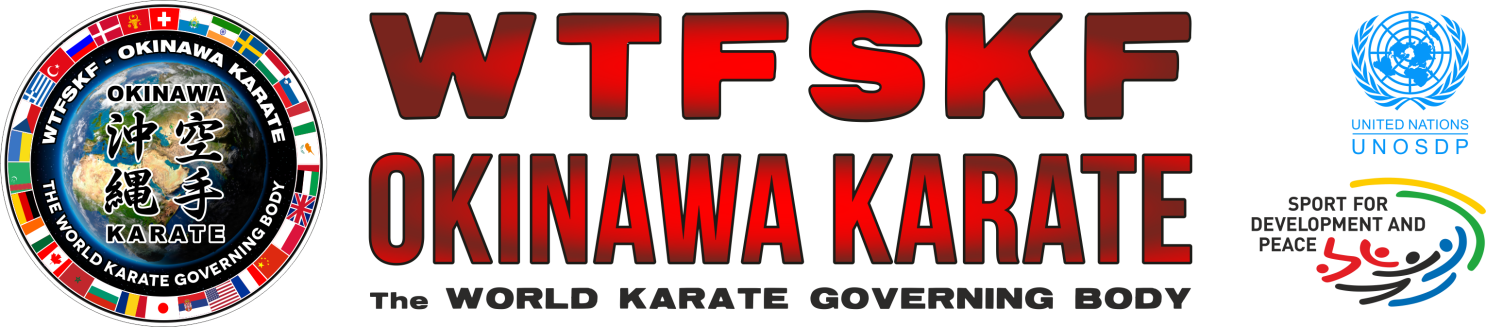 MEDICAL RELEASE MY PRESENT HEALTH HISTORY IS AS FOLLOWS:I’M OFFICIALLY CONFIRMING THAT MY MEDICAL HISTORY IS REPRESENTED ABOVE, THEREFORE I’M TAKING FULL RESPONSIBILITY – AND HEREBY DISCHARGE TOURNAMENT OFFICIALS OF ALL LIABILITIES.DATE: ____.____.2015APPLICANT’S SIGNATURE: ___________________________Coach Signature: ___________________________________REMARK: IF YOU ANSWER IS “YES” TO ANY OF THE ABOVE, YOU ARE REQUIRED TO CHECK WITH THE TOURNAMENT MEDICAL COMMITTEE BEFORE STARTING COMPETITION.(For official Use Only) APPROVED:_____________________________;NOT APPROVED (for participation in this event):_____________________________________________ DATE:________._________.2015     CHIEF MEDICAL JUDGE: ___________________________________Name: Country: Sex: Age: Age Category: PARTICIPATING CATEGORY: 1. Extreme Heart MurmurYES NO12. Bleeding YES NO2. Severe hypertension YES NO13. Syncopes of Diff.origin YES NO3. Recent Infection YES NO14. Joint Injury YES NO4. Bone Fracture Within Past 6 MothYES NO15. Disorders YES NO5. Concussion or severe Head Trauma YES NO16. Neck Injury YES NO6. Seizures YES NO17. Facial InjuryYES NO7. Eye Injury YES NO18. Ear Injury YES NO8. Nose Injury YES NO19. Hepatitis of Diff.OriginYES NO9. Severe Bone Bruise Requiring padding YES NO20. Currently Taking Any MedicationYES NO10. Kidney Injury YES NO21. Currently Taking Any Treatment YES NO11. Drug Allergies YES NO